ContentsForeword	41	Scope	52	References	53	Definitions of terms, symbols and abbreviations	53.1	Terms	53.2	Symbols	53.3	Abbreviations	64	Sidelink-based UE-to-network Relay	64.1	Layer-2 Relay	64.1.1	Scenario	64.1.2	Architecture and Protocol Stack	64.1.2	Relay (re-)selection criterion and procedure	64.1.3	Relay/Remote UE authorization	64.1.4	QoS	64.1.5	Security	64.1.6	Control Plane Procedure	64.2	Layer-3 Relay	64.2.1	Scenario	64.2.2	Architecture and Protocol Stack	64.2.2	Relay (re-)selection criterion and procedure	64.2.3	Relay/Remote UE authorization	64.2.4	QoS	64.2.5	Security	64.2.6	Control Plane Procedure	65	Sidelink-based UE-to-UE Relay	75.1	Layer-2 Relay	75.1.1	Scenario	75.1.2	Architecture and Protocol Stack	75.1.2	Relay (re-)selection criterion and procedure	75.1.3	Relay/Remote UE authorization	75.1.4	QoS	75.1.5	Security	75.1.6	Control Plane Procedure	75.2	Layer-3 Relay	75.2.1	Scenario	75.2.2	Architecture and Protocol Stack	75.2.2	Relay (re-)selection criterion and procedure	75.2.3	Relay/Remote UE authorization	75.2.4	QoS	75.2.5	Security	75.2.6	Control Plane Procedure	76	Discovery for Sidelink Relay	77	Comparison	77.1	Comparison of UE-to-Network Relay	77.2	Comparison of UE-to-UE Relay	78	Conclusion	8Annex A:	Change history	9ForewordThis Technical Report has been produced by the 3rd Generation Partnership Project (3GPP).The contents of the present document are subject to continuing work within the TSG and may change following formal TSG approval. Should the TSG modify the contents of the present document, it will be re-released by the TSG with an identifying change of release date and an increase in version number as follows:Version x.y.zwhere:x	the first digit:1	presented to TSG for information;2	presented to TSG for approval;3	or greater indicates TSG approved document under change control.y	the second digit is incremented for all changes of substance, i.e. technical enhancements, corrections, updates, etc.z	the third digit is incremented when editorial only changes have been incorporated in the document.1	ScopeThe present document is related to Study on NR Sidelink Relay with a scope as defined in [2].The document describes NR enhancements to sidelink relay, which were analyzed as part of the study such as sidelink-based UE-to-network and UE-to-UE relay, and discovery model/procedure for sidelink relaying. 2	ReferencesThe following documents contain provisions which, through reference in this text, constitute provisions of the present document.-	References are either specific (identified by date of publication, edition number, version number, etc.) or non-specific.-	For a specific reference, subsequent revisions do not apply.-	For a non-specific reference, the latest version applies. In the case of a reference to a 3GPP document (including a GSM document), a non-specific reference implicitly refers to the latest version of that document in the same Release as the present document.[1]	3GPP TR 21.905: "Vocabulary for 3GPP Specifications".[2]	3GPP RP-193253 "New SID: Study on NR sidelink relay".…[x]	<doctype> <#>[ ([up to and including]{yyyy[-mm]|V<a[.b[.c]]>}[onwards])]: "<Title>".3	Definitions of terms, symbols and abbreviations3.1	TermsFor the purposes of the present document, the terms given in 3GPP TR 21.905 [1] and the following apply. A term defined in the present document takes precedence over the definition of the same term, if any, in 3GPP TR 21.905 [1].Definition format (Normal)<defined term>: <definition>.example: text used to clarify abstract rules by applying them literally.3.2	SymbolsFor the purposes of the present document, the following symbols apply:Symbol format (EW)<symbol>	<Explanation>3.3	AbbreviationsFor the purposes of the present document, the abbreviations given in 3GPP TR 21.905 [1] and the following apply. An abbreviation defined in the present document takes precedence over the definition of the same abbreviation, if any, in 3GPP TR 21.905 [1].Abbreviation format (EW)<ABBREVIATION>	<Expansion>4	Sidelink-based UE-to-network Relay4.1	Layer-2 Relay4.1.1	Scenario4.1.2	Architecture and Protocol Stack4.1.2	Relay (re-)selection criterion and procedure4.1.3	Relay/Remote UE authorization4.1.4	QoS4.1.5	Security4.1.6	Control Plane Procedure4.2	Layer-3 Relay4.2.1	Scenario4.2.2	Architecture and Protocol Stack4.2.2	Relay (re-)selection criterion and procedure4.2.3	Relay/Remote UE authorization4.2.4	QoS4.2.5	Security4.2.6	Control Plane Procedure5	Sidelink-based UE-to-UE Relay5.1	Layer-2 Relay5.1.1	Scenario5.1.2	Architecture and Protocol Stack5.1.2	Relay (re-)selection criterion and procedure5.1.3	Relay/Remote UE authorization5.1.4	QoS5.1.5	Security5.1.6	Control Plane Procedure5.2	Layer-3 Relay5.2.1	Scenario5.2.2	Architecture and Protocol Stack5.2.2	Relay (re-)selection criterion and procedure5.2.3	Relay/Remote UE authorization5.2.4	QoS5.2.5	Security5.2.6	Control Plane Procedure6	Discovery for Sidelink Relay7	Comparison7.1	Comparison of UE-to-Network Relay7.2	Comparison of UE-to-UE Relay8	ConclusionAnnex A:	Change history3GPP TR 38.836 V0.0.0 (2020-09)Technical Report3rd Generation Partnership Project;Technical Specification Group Radio Access Network;Study on NR sidelink relay; (Release 17)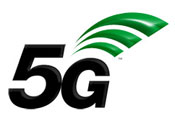 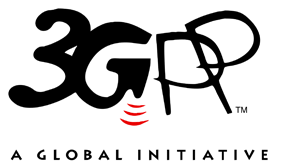 The present document has been developed within the 3rd Generation Partnership Project (3GPP TM) and may be further elaborated for the purposes of 3GPP.
The present document has not been subject to any approval process by the 3GPP Organizational Partners and shall not be implemented.
This Specification is provided for future development work within 3GPP only. The Organizational Partners accept no liability for any use of this Specification.
Specifications and Reports for implementation of the 3GPP TM system should be obtained via the 3GPP Organizational Partners' Publications Offices.The present document has been developed within the 3rd Generation Partnership Project (3GPP TM) and may be further elaborated for the purposes of 3GPP.
The present document has not been subject to any approval process by the 3GPP Organizational Partners and shall not be implemented.
This Specification is provided for future development work within 3GPP only. The Organizational Partners accept no liability for any use of this Specification.
Specifications and Reports for implementation of the 3GPP TM system should be obtained via the 3GPP Organizational Partners' Publications Offices.3GPPPostal address3GPP support office address650 Route des Lucioles - Sophia AntipolisValbonne - FRANCETel.: +33 4 92 94 42 00 Fax: +33 4 93 65 47 16Internethttp://www.3gpp.orgCopyright NotificationNo part may be reproduced except as authorized by written permission.
The copyright and the foregoing restriction extend to reproduction in all media.© 2019, 3GPP Organizational Partners (ARIB, ATIS, CCSA, ETSI, TSDSI, TTA, TTC).All rights reserved.UMTS™ is a Trade Mark of ETSI registered for the benefit of its members3GPP™ is a Trade Mark of ETSI registered for the benefit of its Members and of the 3GPP Organizational Partners
LTE™ is a Trade Mark of ETSI registered for the benefit of its Members and of the 3GPP Organizational PartnersGSM® and the GSM logo are registered and owned by the GSM AssociationChange historyChange historyChange historyChange historyChange historyChange historyChange historyChange historyDateMeetingTDocCRRevCatSubject/CommentNew version2020-08RAN2#110R2-2006602Skeleton TR0.0.0